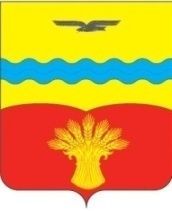 АДМИНИСТРАЦИЯ  МУНИЦИПАЛЬНОГО  ОБРАЗОВАНИЯ КИНЗЕЛЬСКИЙ СЕЛЬСОВЕТ  КрасногвардейскОГО районА  оренбургской ОБЛАСТИП О С Т А Н О В Л Е Н И Ес. Кинзелька   03.10.2017                                                                                                                   № 105-п  О проведении публичных (общественных) слушаний по проекту планировки и проекту межевания территории  в отношении линейного объекта: «Обустройство Руслановского нефтяного месторождения  ООО "Русланойл"»         В соответствии с пунктом 20 статьи  45, статьей 46 Градостроительного кодекса Российской Федерации и со статьей 28 Федерального закона от 06 октября 2003 года   № 131-ФЗ «Об общих принципах организации местного самоуправления в Российской Федерации», постановлением администрации муниципального образования Кинзельский сельсовет Красногвардейского  района Оренбургской области от 25.08.2017 года  № 93-п  «О  подготовке документации (проект планировки территории и проект межевания территории) для проектирования и строительства линейного объекта: «Обустройство Руслановского нефтяного месторождения  ООО "Русланойл"» на территории Кинзельского сельсовета Красногвардейского района Оренбургской области»,  в целях устойчивого развития территории, выделения элементов планировочной структуры (кварталов, микрорайонов, иных элементов), установления границ земельных участков, на которых расположены объекты капитального строительства: 1. Провести публичные (общественные) слушания в порядке, определенном Положением о публичных слушаниях в муниципальном образовании Кинзельский сельсовет, утвержденным решением Совета депутатов муниципального образования Кинзельский сельсовет от 28.06.2013 года № 25/3,  по проекту планировки и проекту межевания территории  в отношении линейного  объекта: «Обустройство Руслановского нефтяного месторождения  ООО "Русланойл"» на территории Кинзельского сельсовета Красногвардейского района Оренбургской области на территории Кинзельского сельсовета Красногвардейского района Оренбургской области»:9 ноября 2017 года в 16-00 часов местного времени в помещении Дома культуры  по адресу: с. Кинзелька, ул. Школьная , 7.Проект планировки с проектом межевания в его составе  разработан  ООО "Русланойл». 2. Предложить жителям сельсовета, депутатам Совета депутатов сельсовета, общественным объединениям, действующим на территории сельсовета, а также руководителям организаций, индивидуальным предпринимателям, действующим на территории муниципального образования Кинзельский сельсовет в сфере, соответствующей теме слушаний принять участие в публичных слушаниях.3.Специалисту администрации сельсовета Скрылевой Л.А.. обеспечить своевременное обнародование  проекта планировки и проекта межевания территории  в отношении линейного объекта: «Обустройство Руслановского нефтяного месторождения  ООО "Русланойл"» на территории Кинзельского сельсовета Красногвардейского района Оренбургской области».4. Организацию и подготовку слушаний возложить на специалиста администрации сельсовета Скрылеву Ларису Александровну.5. Установить, что постановление вступает в силу после обнародования и подлежит размещению на официальном сайте муниципального образования Кинзельский сельсовет.6. Контроль за исполнением постановления оставляю за собой.Глава сельсовета                                                                                  Г.Н. РаботяговРазослано: в дело,  ООО "Русланойл"», для обнародования, отделу архитектуры и градостроительства, прокурору района.